КРЕПС ОПТИМАКрупнозернистая штукатурная смесь на цементном вяжущем для ручного и механизированного нанесенияОписаниеКРЕПС ОПТИМА – сухая строительная смесь, состоящая из цемента, крупнозернистого фракционированного песка, модифицированная специальными добавками. Имеет в своем составе синтетические армирующие волокна. При смешивании с водой образует пластичную растворную смесь. После затвердевания образует прочный морозостойкий раствор. Применяется для внутренних и наружных работ при температуре от +5 °С. Комплекс химических добавок, модифицирующих эту смесь, препятствует образованию высолов, отслоений, усадочных трещин и грибковых образований на готовой поверхности. Соответствует ГОСТ 33083-2014.НазначениеСмесь КРЕПС ОПТИМА предназначена для выравнивания стен и потолков следующих  оснований:кирпичная кладка; бетон и железобетон; цементные и цементно-известковые штукатурки (при ремонте).Рекомендуется как для ручного, так и для машинного нанесения.  Подготовки основанияОснование должно быть прочным, твердым и очищенным от пыли, грязи, остатков старых красок, масляных пятен и незакрепленных частиц. Гладкие поверхности перед нанесением штукатурной смеси необходимо сделать шероховатыми путем крепления к поверхности штукатурной сетки. Все локальные дефекты должны быть предварительно заполнены этим же раствором. Необходимо смачивать основание водой непосредственно перед оштукатуриванием, либо предварительно обработать основание грунтовкой. Ранее оштукатуренные поверхности всегда следует грунтовать грунтовочным составом КРЕПС ГРУНТ.Приготовление раствораЗалить в 25 – 30 литровую емкость 3,5 – 4,25 л чистой воды комнатной температуры (15-20оС) и засыпать в нее  штукатурной смеси (мешок). Перемешать механическим способом до получения однородной смеси. Через 10 минут повторно перемешать. При 20 0С приготовленная смесь сохраняет жизнеспособность не менее 4 часов.НанесениеПри сплошном нанесении – от 5 до 40 мм;При частичном нанесении – до 60 мм.Вручную штукатурка равномерно набрасывается на стену при помощи мастерка, затем раствор разравнивается при помощи полутерка или правила.  Оштукатуренную поверхность следует затирать в полусхватившемся состоянии. При необходимости возможно выравнивание в несколько слоев. В этом случае тщательно разравнивается и затирается только последний слой. Предыдущие слои не разравниваются и сохраняются шероховатыми. Повторное нанесение выполняется через 24 часа. При нанесении более 2-х максимальных слоев рекомендуется штукатурку армировать полимерной сеткой с размером ячейки 5x5 мм. Время твердения – 24 часа при толщине слоя в  и температуре окружающей среды +20°С (±3°С). Если требуется более гладкая поверхность, выполняется накрывка мелкофракционной штукатурной смесью через 2-3 дня.ВНИМАНИЕ: технологическая готовность для нанесения декоративных покрытий и окраски от 7 до 28 дней, в зависимости от слоя штукатурки. Штукатурную смесь КРЕПС ОПТИМА нельзя использовать при выравнивании окрашенных поверхностей.Штукатурная смесь КРЕПС ОПТИМА не пригодна для выравнивания полов.Очистка инструментаИнструмент очищается водой сразу после окончания работ. Воду, использованную для очистки инструмента, нельзя применять для приготовления новой смеси.Техника безопасности Лица, занятые в производстве работ со смесями, должны быть обеспечены специальной одеждой и средствами индивидуальной защиты в соответствии с отраслевыми нормами.Упаковка и хранениеПоставляется в мешках по 25 кг.Хранить в упакованном виде на поддонах, избегая увлажнения и обеспечивая сохранность упаковки.Гарантийный срок хранения - 12 месяцев с даты изготовления.Особенности:значительный слой нанесения в один прием – 40 мм (локально до 60 мм);содержит синтетические волокна, упрочняющие штукатурный слой после затвердевания;наносится ручным и машинным способом;прекрасно затирается при окончательной отделкеТехнические данныеСмесь сухая строительная штукатурная на цементном вяжущем для ручного и механизированного нанесения КРЕПС ОПТИМА М50, F50 ГОСТ 33083-2014Наименование показателяНормируемые значения Максимальная фракция2,5 ммРасход материала15 кг/ м²/10 мм Количество воды: - 1 кг- 25 кг (мешок)0,14-0,17 л 3,5-4,25 лПодвижность Пк2Время пригодности раствора к использованию, не менее4 часаМинимальная толщина слоя 5 ммМаксимальная  толщина слоя при однослойном выравнивании 40 мм (локально до 60 мм)Прочность на сжатие в возрасте  28 суток, не менее5,0 МПаТемпература примененияот +5°С Прочность сцепления с основанием (адгезия), не менее0,3 МПаМорозостойкость  затвердевшего раствора, не менее 50 циклов (F50)Капиллярное водопоглощение, не более0,4 кг/м2ч0,5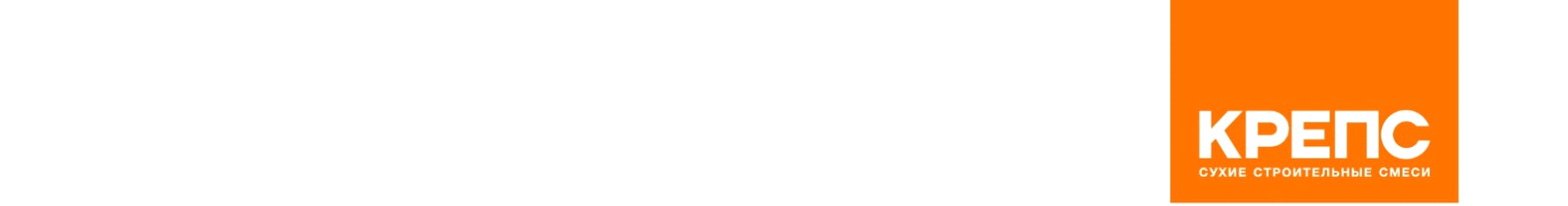 